Технические характеристики рекламных конструкцийКонструктивные элементы жесткости и крепления (торцевые поверхности рекламных конструкций, крепления осветительной арматуры, соединения с основанием, болтовые соединения, элементы опор, технологические косынки и т.п.), а также неиспользуемые в целях размещения рекламы, социальной рекламы плоскости должны быть закрыты декоративными элементами.Вся наружная облицовка конструкций малого и среднего форматов выполняется из алюминиевого профиля с применением метода порошковой окраски. Цвет облицовки рекламных конструкций – серый, если иное не определено схемой перспективного территориального размещения рекламных конструкций на территории Кантемировского муниципального района Воронежской области.Цвет опор и облицовки конструкций большого и сверхбольшого форматов – серый или синий.Фундаменты щитовых установок не должны выступать над уровнем плоскости места установки. В исключительных случаях, когда заглубление фундамента невозможно,  допускается размещение с частичным заглублением фундамента на 0,1 - 0,2 м при наличии бортового камня или дорожных ограждений (по ГОСТу Р 52289-2004).Щитовые установки 6х3 м, выполненные в одностороннем варианте, должны иметь декоративно оформленную обратную сторону.Подлежащие к установке рекламные конструкции типа щитовая установка 6х3 м должны соответствовать техническим требованиям, указанным ниже.Щитовая установка  6 × 3 м.6200				  300				      6200	   	      300			          6200	          300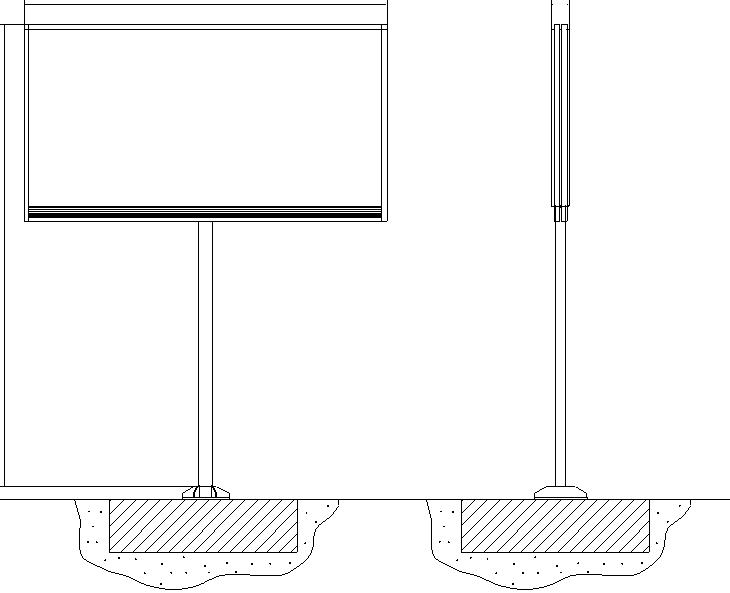 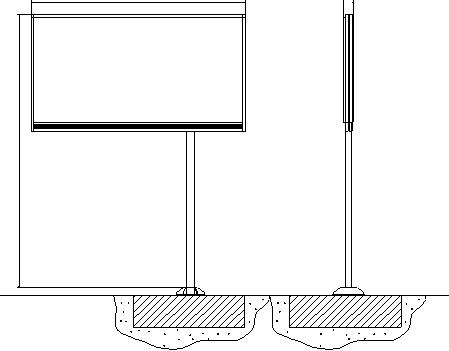 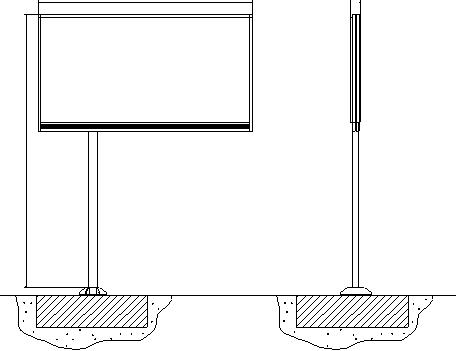 * В исключительных случаях, когда не существует технической возможности, может применяться тип незаглубляемого фундамента. В этом случае он должен быть облицован декоративным камнем. Допустимые дизайны рекламных конструкций типа щитовая установка  6 × 3 м.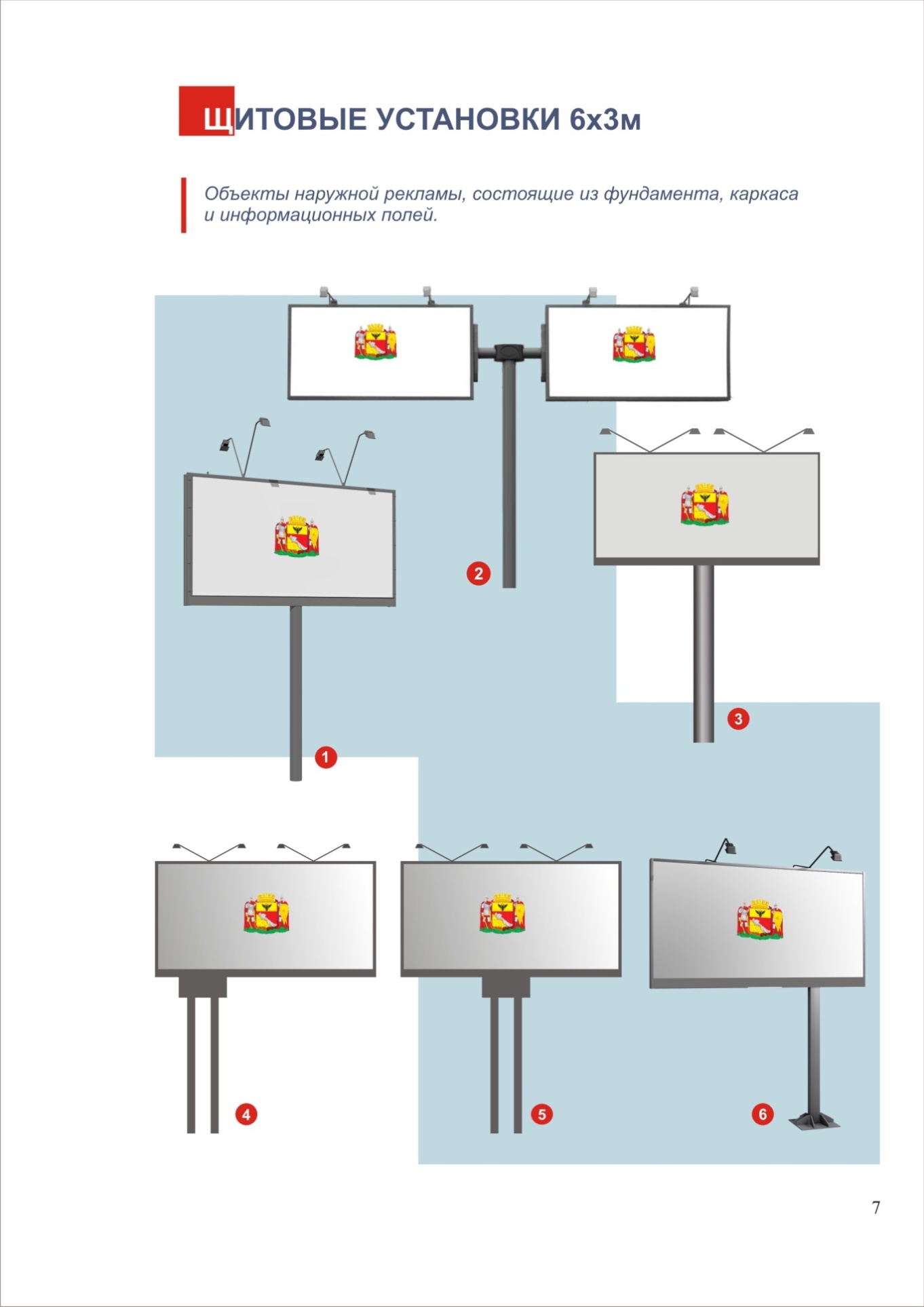 7000-110007000-110007000-11000Габариты конструкции: Габариты конструкции: Ширина                                до 6200 ммОпорная стойкаПрямоугольная или круглая профильная трубаВысота                                от 7000 мм до 11000 ммФундамент заглубляемый*Высота опорной стойки                              от 4500 мм до 7000 ммОблицовкапластик или композитный материалРазмер рекламного изображения                      6000х3000 ммОсвещение внутренняя или внешняя подсветкаТехническое описание      допускаются односторонние, двухсторонние  конструкции Тип смены изображения    допустима любая технология смены изображения, в том числе цифроваяКаркас                                 металлический швеллерЦвет конструкциисерый